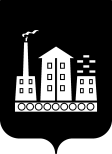 АДМИНИСТРАЦИЯГОРОДСКОГО ОКРУГА СПАССК-ДАЛЬНИЙПОСТАНОВЛЕНИЕ«_29__»_декабря_ 2017          г. Спасск-Дальний, Приморского края                        № 634-паОб утверждении проекта комплексного развития благоустройства территории городского парка культуры и отдыха им. А.Борисова В целях организации мероприятий по благоустройству территорий городского округа Спасск-Дальний, на основании Федерального закона от 06 октября 2003 года № 131 – ФЗ «Об общих принципах организации местного самоуправления в Российской Федерации», от 10 февраля 2017 года № 169 «Об утверждении правил предоставления и распределения субсидий из федерального бюджета бюджетам субъектов Российской Федерации и муниципальных программ формирования современной городской среды»,  приказом Министерства строительства и жилищно–коммунального от 6 апреля 2017 года № 691/пр «Об утверждении методических рекомендаций по подготовке государственных программ субъектов Российской Федерации  и муниципальных программ формирования городской комфортной среды  в рамках реализации приоритетного проекта «Формирование комфортной городской среды» на 2018-2022годы,  руководствуясь Уставом  городского округа Спасск-ДальнийПОСТАНОВЛЯЮ:1. Утвердить прилагаемый  проект комплексного развития благоустройства территории  городского парка культуры и отдыха им. А.Борисова. 2. Административному управлению Администрации городского округа Спасск-Дальний (Моняк) обнародовать настоящее постановление  на официальном сайте городского округа Спасск-Дальний и опубликовать информацию в средствах массовой информации об обнародовании настоящего постановления..3. Контроль за исполнением настоящего постановления возложить на и.о. заместителя главы Администрации городского округа Спасск-Дальний  О.С. Симоненко 4. Настоящее постановление вступает в силу со дня его официального опубликования (обнародования).Глава городского округа                                                                                        В.В. Квон 